GULBENES NOVADA DOMES LĒMUMSGulbenēPar privātās vispārējās izglītības iestādes Gulbenes Valdorfa pamatskola līdzfinansēšanu 2023./2024.mācību gadāGulbenes novada pašvaldībā 2023.gada 19.septembrī saņemts biedrības “Gulbenes Valdorfskola", reģistrācijas numurs 40008295904, valdes priekšsēdētājas Paulas Leites-Berģes 2023.gada 19.septembra iesniegums (Gulbenes novada pašvaldībā reģistrēts ar Nr.GND/4.9/23/1890-6), ar kuru tiek lūgts turpināt atbalstīt Gulbenes Valdorfa pamatskolu ar finansējumu viena pedagoga darba samaksai no 2023.gada 1.septembra līdz 2024.gada 31.augustam. Saskaņā ar Izglītības likuma 17.panta trešās daļas 5.punktu pašvaldība uz savstarpēju līgumu pamata var piedalīties privāto izglītības iestāžu finansēšanā. Minētā likuma 59.panta otrajā daļā noteikts, ka pašvaldība var piedalīties privāto izglītības iestāžu pedagogu darba samaksas finansēšanā. Piedaloties privātās izglītības iestādes līdzfinansēšanā no 2023.gada 1.septembra līdz 31.decembrim, Gulbenes novada pašvaldībai, sniedzot atbalstu 1512,74 euro (viens tūkstotis pieci simti divpadsmit euro un 74 centi) mēnesī, ietekme uz Gulbenes novada pašvaldības budžetu būs 6050,96 euro (seši tūkstoši piecdesmit euro un 96 centi). Savukārt no 2024.gada 1.janvāra līdz 31.augustam atbalsta summa mēnesī sakarā pedagogu darba samaksas pieaugumu, ko nosaka 2023.gada 18.aprīļa Ministru kabineta rīkojums Nr.226 “Par pedagogu zemākās darba samaksas likmes pieauguma grafiku laikposmam no 2023.gada 1.septembra līdz 2025.gada 31.decembrim” būs 1698,13 euro (viens tūkstotis seši simti deviņdesmit astoņi euro un 13 centi) mēnesī, 2024.gada Gulbenes novada pašvaldības budžetā šim mērķim jāparedz 13585,04 euro (trīspadsmit tūkstoši pieci simti astoņdesmit pieci euro un 04 centi).Pamatojoties uz Pašvaldību likuma 4.panta pirmās daļas 4.punktu, Izglītības likuma 17.panta trešās daļas 5.punktu un 59.panta otro daļu, un Gulbenes novada domes Izglītības, kultūras un sporta jautājumu komitejas un Finanšu komitejas ieteikumu atklāti balsojot: ar 10 balsīm "Par" (Ainārs Brezinskis, Aivars Circens, Anatolijs Savickis, Andis Caunītis, Guna Pūcīte, Guna Švika, Gunārs Ciglis, Lāsma Gabdulļina, Mudīte Motivāne, Normunds Mazūrs), "Pret" – 1 (Intars Liepiņš), "Atturas" – 1 (Atis Jencītis), "Nepiedalās" – nav, Gulbenes novada dome NOLEMJ:1. NOTEIKT, ka no 2023.gada 1.septembra līdz 31.decembrim privātajai izglītības iestādei Gulbenes Valdorfa pamatskola, reģ.Nr.4412803358, ir piešķirams Gulbenes novada pašvaldības līdzfinansējums 756,37 euro apmērā mēnesī, bet no 2024.gada 1.janvāra līdz 31.augustam 849,07 euro mēnesī, kas izlietojams tikai pedagogu darba samaksas finansēšanai. 2. UZDOT Gulbenes novada pašvaldības administrācijas Finanšu nodaļai iekļaut paredzamo līdzfinansējumu 2023.gada pašvaldības budžetā un 2024.gada budžeta plānā. 3. UZDOT Gulbenes novada pašvaldības administrācijas Juridiskajai un personālvadības nodaļai sagatavot līgumu par līdzfinansējuma piešķiršanas kārtību. Gulbenes novada domes priekšsēdētājs					A.Caunītis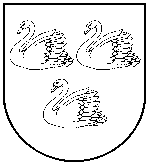 GULBENES NOVADA PAŠVALDĪBAReģ.Nr.90009116327Ābeļu iela 2, Gulbene, Gulbenes nov., LV-4401Tālrunis 64497710, mob.26595362, e-pasts; dome@gulbene.lv, www.gulbene.lv2023.gada 26.oktobrī                     Nr. GND/2023/1044                     (protokols Nr.17; 68.p.)